Projektas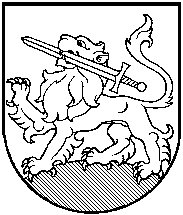 RIETAVO SAVIVALDYBĖS TARYBASPRENDIMASDĖL  PROJEKTO ,,PASTATO PARKO G. 10, RIETAVE, RENOVACIJA“ 2015 m. liepos 9 d.  Nr.      Rietavas	Vadovaudamasi Lietuvos Respublikos vietos savivaldos įstatymo 16 straipsnio 26 ir 28 punktais, Rietavo savivaldybės tarybos 2013 m. gegužės 23 d. sprendimu Nr. T1-79 „Dėl Rietavo Mykolo Kleopo Oginskio meno mokyklos perkėlimo į pastatą Parko g. 10, Rietave“, projekto Nr. VP3-3.4-ŪM-R-81-012 ,,Pastato Parko g. 10, Rietave, renovacija“ (toliau – projektas) finansavimo ir administravimo sutarties specialiųjų sąlygų 10.12 punktu ,,Projekto vykdytojas turi į projekto įgyvendinimo metu rekonstruotą pastatą iš karto įkelti meno mokyklą“,  Rietavo savivaldybės taryba n u s p r e n d ž i a:	1. Įpareigoti  Rietavo savivaldybės administracijos direktorių Vytautą Dičiūną organizuoti viešąjį pastato Parko g. 10, Rietave, statybos darbų, kurie numatyti kapitalinio remonto techniniame projekte, tačiau nebuvo nupirkti kartu su projekto energiją taupančių priemonių statybos darbais, pirkimą.	         2. Projekto darbų finansavimui panaudoti Rietavo savivaldybei numatytas 111503,71 Eur lėšas iš 2014-2020 metų finansiniu laikotarpiu Telšių regionui numatomų skirti Europos Sąjungos lėšų pagal priemonę ,,Vaikų ir jaunimo neformalaus ugdymosi galimybių (ypač kaimo vietovėse) plėtojimas“ ir kreiptis į LR švietimo ir mokslo ministeriją dėl tikslinių lėšų švietimo srities projektams finansuoti gavimo 2016-2018 metais. Esant poreikiui, trūkstamas lėšas skolintis iš banko. 	 	Šis sprendimas gali būti skundžiamas Lietuvos Respublikos administracinių bylų teisenos įstatymo nustatyta tvarka.Savivaldybės meras                                                                                            